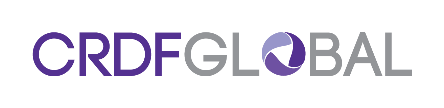 კიბერუსაფრთხოების გაუმჯობესების გრანტის (CySIG) პროგრამის განცხადებაბოლო ვადა:პარასკევი, 2022 წლის 30 სექტემბერიგახსნა:ხუთშაბათი, 2022 წლის 1 მაისიმოკლე მიმოხილვა:ორგანიზაციებში კიბერუსაფრთხოების გაუმჯობესება ორგვარი დანიშნულების ან იარაღებთან დაკავშირებული, მარტივად გავრცელებადი ინფორმაციის დასაცავად.CySIG-ები არის CRDF Global-ის მიერ დაფინანსებული გრანტები, რომლებიც მიზნად ისახავს მარტივად გავრცელებადი ინფორმაციისა და ტექნოლოგიის დაცვას სამხრეთ-აღმოსავლეთ აზიაში, ევროპასა და მაროკოში კერძო, კვლევით და აკადემიურ სექტორებში PRC კიბერქურდობის პრევენციისთვის.  CySIG-ები ერთჯერადი გრანტებია, თითო 50 000 $-ის ფარგლებში.  გრანტები გაიცემა CRDF Global-ის მეშვეობით.  მონაწილეობის კრიტერიუმები:CySIG-ების მიღებას შეძლებენ შემდეგი განმცხადებლები: აკადემიური, კვლევითი (კერძო ან საჯარო), მთავრობის საკუთრებაში არსებული საწარმოები და სამთავრობო სააგენტოები, ასევე, კერძო კომპანიები შესაბამისი ქვეყნებიდან, რომლებიც აკმაყოფილებენ ყველა ჩამოთვლილ კრიტერიუმს: მოქალაქეებსა და მომხმარებლებზე ორიენტირებული ვებინტერფეისი არსებული IT ინფრასტრუქტურა უსაფრთხოების მაღალ დონეზე გაძლიერებისთვის  წვდომა აქვთ, ფლობენ ან/და აგენერირებენ ორგვარი გამოყენების ან/და მასობრივი განადგურების იარაღებისთვის (WMD) გამოყენებად ან/და საბრძოლო გამოყენებისთვის შესაფერის ინფორმაციას, მონაცემებს ან ტექნოლოგიას, რომელიც დაკავშირებულია ხელოვნურ ინტელექტთან (AI) (მაგ., მანქანურ სწავლებასთან, ნეირონულ ქსელებთან), ბიოტექნოლოგიასთან, ნახევარგამტარების დამზადებასთან და მაღალი ხარისხის გამოთვლებთან. კრიტერიუმების შესაბამისი ქვეყნები: საქართველო, ინდონეზია, მალაიზია, მაროკო, ფილიპინები, ვიეტნამი, კამბოჯა, ტაილანდი, პოლონეთი, რუმინეთი.განაცხადის წარდგენის წესი:გააგზავნეთ ელწერილი მისამართზე dkuznetsova@crdfglobal.orgგრანტის ოდენობები:50 000 $-მდეგრანტის ხანგრძლივობა:2022 წლის 30 დეკემბრამდე დამატებითი ინფორმაცია:კონკურსის შესახებ დეტალური ინფორმაციისთვის გთხოვთ, ეწვიოთ შემდეგ ვებგვერდს: https://www.crdfglobal.org/funding-opportunities/